Spanish Water Dog Club – Water Training application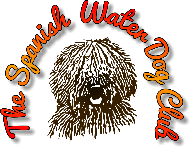 Please complete details above, if you are bringing more than 1 dog, please complete their details on subsequent pages.Once your application has been processed you will receive a receipt for your application, with provisional timings, and a telephone call to confirm format of your training.In addition, you will receive full instructions and payment details at least 2 weeks prior to each event.  This will include: directions, timings (including arrival, departure and in-water).  You will be required to pay for your training at this time.  If the SWDC are required to cancel, you will receive a full refund.Please be aware that your trainers are not being paid for this event, they are volunteers that have given their time to support you in the training of your dogs. The current price for the event is as follows:By completing this application I confirm that:My dog has current vaccination protection (either through Vet certification or Titre Testing).Participation in this training is at the dog owner’s/ handlers’ responsibility.Insurance is the responsibility of the participant.Photographs maybe taken at this event.  If you do not wish to be photographed, please inform the trainer.I will inform the trainer, without prompting, about any relevant behaviours of my dog.All completed applications forms should be sent to Kate Wilden at: water.swdc@gmail.comDate of TrainingLocationName of ownerNumber of human participantsMember of SWDC?Email / telephone detailsName of dogBreed of dogAge of dogPrevious water awards achievedM/FOther informationReasons for attending (please tick all relevant options)SWDC awardsNew to waterFun sessionDivingWater rescueReasons for attending (please tick all relevant options)Session typeSWD MembersSWD Non-membersGroup session15.0020.00Follow up 1-to-1 session10.0015.00